МУНИЦИПАЛЬНОЕ АВТОНОМНОЕ ОБЩЕОБРАЗОВАТЕЛЬНОЕ УЧРЕЖДЕНИЕЛицей гуманитарных наук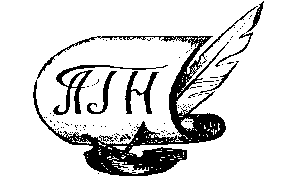 ____________ № __________					410005, г. Саратов, ул. Б. Садовая, д.224 АНа ________ от ___________					Тел./факс (845-2) 27-90-43, 64-15-93Справкао проделанной работе в МАОУ «Лицей гуманитарных наук» по обеспечению охраны объекта, по установке и эксплуатации технических средств обеспечения безопасности, организации немедленного реагирования на сообщения о нештатных ситуацияхТерритория МАОУ «Лицей гуманитарных наук» имеет ограждение. Конструкция ограждения: лицевая сторона – металлический забор из прутьев высотой – 2,5 м.; левая, правая сторона 4 корпуса, протяженность ограждения – 191,24 м.; второй и третий корпуса ограждены кирпичным забором высотой – 2,5 м. Общая протяженность ограждения – 312,4 м. Центральный вход оборудован видеодомофоном.В каждом корпусе лицея установлена кнопка тревожной сигнализации, сигнал от которой сразу поступает на пульт дежурного вневедомственной охраны Кировского района, также дополнительно установлена автоматическая пожарная сигнализация.Камеры видеонаблюдения:- 2 корпус 4 – наружного наблюдения;- 3 корпус 1 – наружного наблюдения;                  3 – внутреннего наблюдения; - 4 корпус 7 – наружного наблюдения;                   15– внутреннего наблюдения.Охранные услуги оказывает ООО « Бюро охраны «Гранит. Дополнительно в каждом корпусе находятся вахтеры и сторожа.Заключен договор с ФГКУ «Управление вневедомственной охраны Главного управления Министерства внутренних дел Российской Федерации по Саратовской области» на охрану МАОУ «Лицей гуманитарных наук» с помощью КТС и техническое обслуживание. На каждом посту вахтера имеются: схема оповещения руководящего состава при возникновении ЧС. С вахтерами и сторожами проведено инструкторско-методическое занятие по порядку и  правилам действий в случаях возникновения ЧС, угрозе возникновения террористического акта. С сотрудниками и учащимися регулярно проводятся практические тренировки по эвакуации из зданий МАОУ «Лицей гуманитарных наук».Разработаны следующие документы:- инструкция по пропускному и внутриобъектовому режиму;- инструкция по действиям должностных лиц  и персонала  в ЧС;- паспорт безопасности МАОУ «Лицей гуманитарных наук»;- паспорт антитеррористической защищенности объекта;- перспективный план оборудования МАОУ «Лицей гуманитарных наук» инженерно-техническими средствами;- план действий по предупреждению и ликвидации ЧС природного и техногенного характера;- функциональные обязанности ответственного лица за выполнение мероприятий по антитеррористической защите объекта;- инструкция по действиям директора и персонала при возникновении угрозы и совершении террористических актов;- план обеспечения безопасности МАОУ «Лицей гуманитарных наук».С сотрудниками и учащимися лицея регулярно проводятся инструктажи о действия при угрозе совершения или совершении террористического акта и иной ЧС.На 4-этаже корпуса 4 размещены плакаты на антитеррористическую тематику. Проводятся встречи с ветеранами боевых действий, Членами Саратовского городского отделения Всероссийской Общественной организации ветеранов «Боевое Братство».Проведены: классные часы на тему «Терроризм угроза территориальной целостности государства», «Правила поведения при угрозе террористического акта», конкурс рисунков, родительские собрания по вопросам обеспечения безопасности детей во время проведения каникул, правила поведения при угрозе террористического акта, об административной и уголовной ответственности за участие в несанкционированных митингах. Директор О.В. Суровова